附件22021年教职工乒乓球个人比赛安排一、时间和地点（一）时间：2021年10月30日-31日（根据报名人数适当缩短或延长比赛时间）（二）地点：校工会职工活动室（长安校区家属院综合楼304室）二、比赛项目女子单打、男子单打三、参赛对象 在岗教职工四、比赛办法（一）比赛分两个阶段进行。第一阶段为小组循环赛（根据报名情况分组），第二阶段采用淘汰赛决出最终名次；（二）小组赛采用三局两胜制，淘汰赛采用五局三胜制；（三）比赛采用中国乒乓球协会审定的最新《乒乓球竞赛规则》。五、奖项设置比赛按女子组、男子组分别设置奖项，设一等奖、二等奖和三等奖。六、参赛要求（一）拟参赛的运动员于10月20日12:00前扫描加入“2021教职工乒乓球单打比赛”微信群进行报名。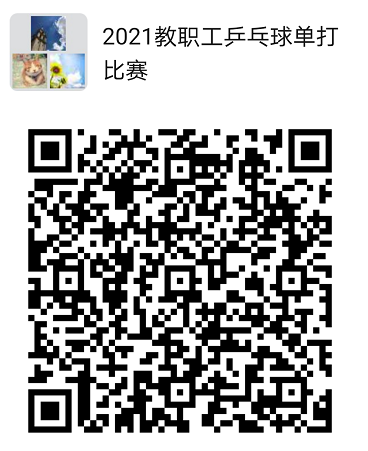 （二）所有参赛运动员须按时到达比赛场地抽签，迟到作弃权处理；（三）参赛运动员身体健康状况必须符合乒乓球比赛运动的要求。参赛时着运动装，比赛用具自备（乒乓球除外）；（四）本规程解释权归主办单位，未尽事宜另行通知。 校工会教职工乒乓球协会